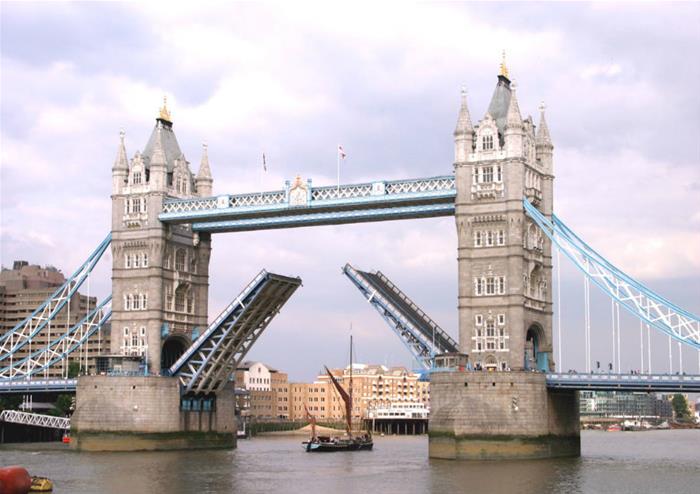 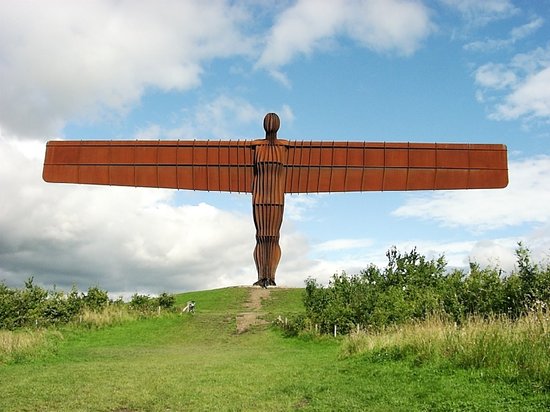                  Tower Bridge                                      Angel of the North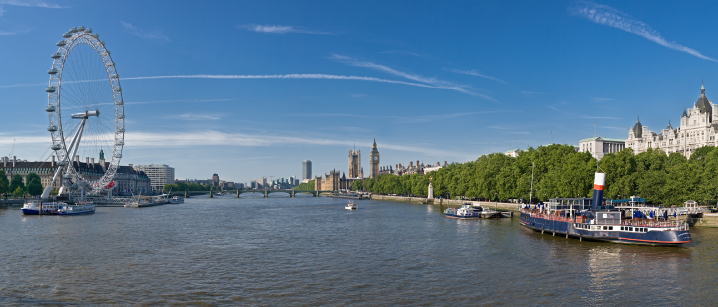 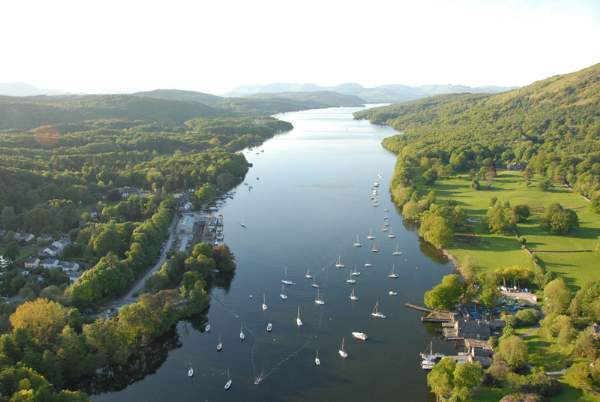                         River Thames                                            Lake Windermere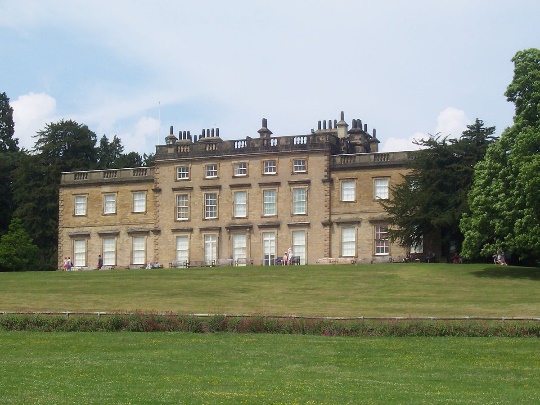 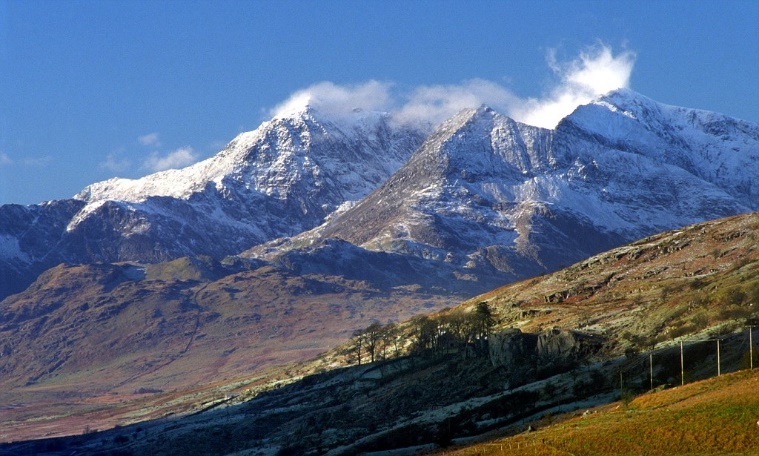 Cannon Hall                                                          SnowdonWALT: Understand the difference between physical and human geography Can you cut out (or draw) the photos from the first sheet? Are they physical geography features or human geography? Sort them into the table below:CHALLENGE:Can you draw one more feature of your choice for physical and/or human geography?  Physical Geography (natural)Human Geography(man-made)